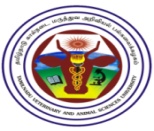 TAMIL NADU VETERINARY AND ANIMAL SCIENCES UNIVERSITY   APPLICATION FORM (For Technical posts only)                            							                           (For Office Use Only)Application Fee details:	DD / Pay Order No. 	:	Date			:		Bank			:							Amount (Rs. / USD)	:Application for the post of Assistant Professor (Academic Level 10) in the Faculty of Veterinary and Animal Sciences in the subject of ______________________________19. Research Publications (in the Peer-Reviewed NAAS Rated or UGC/AICTE listed / SCI Journals) details(Attach first page of the publications for evidence)30. DECLARATIONPlace:Date:Assistant Professor in the Faculty of Veterinary and Animal Sciences  (ACADEMIC LEVEL 10) Kindly tick [] boxes, which ever applicable                           Signature of the candidate __________________________    Application NumberAdvertisement Number:Date:DDMMYYYY1Name of the Applicant(in BLOCK LETTERS)2Father’s NameMother’s NameSpouse Name3Date of Birth Age (as on cutoff date)   (Attach Evidence)4Place of Birth and Nativity                                                               (Attach Evidence)                 (District)                                                               (State) Place of Birth and Nativity                                                               (Attach Evidence)                 (District)                                                               (State) Place of Birth and Nativity                                                               (Attach Evidence)                 (District)                                                               (State) 5Gender  (√  mark)                             Male                        Female                            TransgenderGender  (√  mark)                             Male                        Female                            TransgenderGender  (√  mark)                             Male                        Female                            Transgender6Nationality                                     Nationality                                     Nationality                                     7Community (√  mark)Caste(Attach Evidence)       OC            BC                 OC            BC          8Marital Status  (√  mark)Married                      Single                             Married                      Single                             9Permanent Address (Door No., Street Name,Village / Town, District, State, Pin Code)10 Address for Correspondence (Door No., Street Name,Village / Town, District, State, Pin Code)10e-mail Address (mandatory)10Mobile Number (mandatory)Alternate Mobile Number Aadhaar Number11Mother Tongue12Vernacular Language in School/College13Other Languages Known14     Educational Qualifications (Attach Evidence)Educational Qualifications (Attach Evidence)Educational Qualifications (Attach Evidence)15Details of NET passed (if applicable)(Attach Evidence) (√  mark)Yes                NoDetails of NET passed (if applicable)(Attach Evidence) (√  mark)Yes                NoSubjectYear of Passing16Membership in Veterinary Council(Attach Evidence)Membership in Veterinary Council(Attach Evidence)State in which Registered: Registration No.Valid up to17Details of previous and present employment (Attach Evidence)Details of previous and present employment (Attach Evidence)Details of previous and present employment (Attach Evidence)If employed,a. Present designation					:b. Name and designation of the present employer	:If employed,a. Present designation					:b. Name and designation of the present employer	:If employed,a. Present designation					:b. Name and designation of the present employer	:If employed,a. Present designation					:b. Name and designation of the present employer	:Note:  Period spent on study for Masters’ / Ph.D. degree should not be included except the part time study period.              Use a separate sheet if requiredNote:  Period spent on study for Masters’ / Ph.D. degree should not be included except the part time study period.              Use a separate sheet if requiredNote:  Period spent on study for Masters’ / Ph.D. degree should not be included except the part time study period.              Use a separate sheet if requiredNote:  Period spent on study for Masters’ / Ph.D. degree should not be included except the part time study period.              Use a separate sheet if required18Experience (Teaching / Research / Extension) (Attach Evidence)Note: Use a separate sheet if requiredNote: Use a separate sheet if requiredS.No.Author (s)TitleJournal Name / Year / Vol. / Issue & Page No.Journal Name / Year / Vol. / Issue & Page No.NAAS Rating / 
Impact Factor20Awards  (Academic) (Attach Evidence)Awards  (Academic) (Attach Evidence)Awards  (Academic) (Attach Evidence)Awards  (Academic) (Attach Evidence)Awards  (Academic) (Attach Evidence)Note: Use a separate sheet if requiredNote: Use a separate sheet if requiredNote: Use a separate sheet if requiredNote: Use a separate sheet if requiredNote: Use a separate sheet if requiredNote: Use a separate sheet if required21Patent / Innovation / Technology Transferred  (Attach Evidence)Patent / Innovation / Technology Transferred  (Attach Evidence)Patent / Innovation / Technology Transferred  (Attach Evidence)Patent / Innovation / Technology Transferred  (Attach Evidence)Patent / Innovation / Technology Transferred  (Attach Evidence)22Extracurricular Achievements (NCC / NSS / Sports and Games) (Attach Evidence)Extracurricular Achievements (NCC / NSS / Sports and Games) (Attach Evidence)Extracurricular Achievements (NCC / NSS / Sports and Games) (Attach Evidence)Extracurricular Achievements (NCC / NSS / Sports and Games) (Attach Evidence)Extracurricular Achievements (NCC / NSS / Sports and Games) (Attach Evidence)Note: Use a separate sheet if requiredNote: Use a separate sheet if requiredNote: Use a separate sheet if requiredNote: Use a separate sheet if requiredNote: Use a separate sheet if requiredNote: Use a separate sheet if required23Scale of Pay in the Present Post and Basic pay drawn:Scale of Pay in the Present Post and Basic pay drawn:Scale of Pay in the Present Post and Basic pay drawn:Scale of Pay in the Present Post and Basic pay drawn:Scale of Pay in the Present Post and Basic pay drawn:24Are you willing to accept the basic pay in the scale applicable for the post? Are you willing to accept the basic pay in the scale applicable for the post? Are you willing to accept the basic pay in the scale applicable for the post? Yes / NoYes / NoIf No, what is the minimum pay you request for?If No, what is the minimum pay you request for?If No, what is the minimum pay you request for?Give reasons in support of the request:	Give reasons in support of the request:	Give reasons in support of the request:	Give reasons in support of the request:	Give reasons in support of the request:	25Is there any commitment to serve any organization?        Is there any commitment to serve any organization?        Is there any commitment to serve any organization?        Yes / NoYes / NoIf yes, furnish details:If yes, furnish details:If yes, furnish details:If yes, furnish details:If yes, furnish details:26Countries visited, if any and the duration and purpose of visitCountries visited, if any and the duration and purpose of visitCountries visited, if any and the duration and purpose of visitCountries visited, if any and the duration and purpose of visitCountries visited, if any and the duration and purpose of visitNote: Use a separate sheet if requiredNote: Use a separate sheet if requiredNote: Use a separate sheet if requiredNote: Use a separate sheet if requiredNote: Use a separate sheet if requiredNote: Use a separate sheet if required27List three referees known to you who can certify your professional competencyList three referees known to you who can certify your professional competencyList three referees known to you who can certify your professional competencyList three referees known to you who can certify your professional competencyList three referees known to you who can certify your professional competencyNote: Original testimonial from referees to be produced at the time of interviewNote: Original testimonial from referees to be produced at the time of interviewNote: Original testimonial from referees to be produced at the time of interviewNote: Original testimonial from referees to be produced at the time of interviewNote: Original testimonial from referees to be produced at the time of interviewNote: Original testimonial from referees to be produced at the time of interview28Any other information in support of satisfying the eligibility conditions:Note: Use a separate sheet if requiredAny other information in support of satisfying the eligibility conditions:Note: Use a separate sheet if requiredAny other information in support of satisfying the eligibility conditions:Note: Use a separate sheet if requiredAny other information in support of satisfying the eligibility conditions:Note: Use a separate sheet if requiredAny other information in support of satisfying the eligibility conditions:Note: Use a separate sheet if required29List of Professional Societies in which you are a member, if anyList of Professional Societies in which you are a member, if anyList of Professional Societies in which you are a member, if anyList of Professional Societies in which you are a member, if anyList of Professional Societies in which you are a member, if anyNote: Evidence to be produced at the time of interviewNote: Evidence to be produced at the time of interviewNote: Evidence to be produced at the time of interviewNote: Evidence to be produced at the time of interviewNote: Evidence to be produced at the time of interviewNote: Evidence to be produced at the time of interview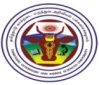 TAMIL NADU VETERINARY AND ANIMAL SCIENCES UNIVERSITYCHECKLISTSl.No.ParticularsClaimed by ApplicantEnclosure Page  No.Remarks (For Office Use)1Basic degree (B.V.Sc / B.V.Sc & A.H)2A Master‘s degree in the concerned / relevant discipline with the minimum of 55% marks or equivalent grade in a point-scale3National Eligibility Test (NET) conducted by UGC/ICAR/CSIR or a similar test accredited by the UGC(or)Ph.D. degree in accordance with the UGC4Valid registration certificate from State Veterinary Council / Veterinary Council of India5Demand Draft / Pay Order 6Enclosures (Self attested copies):Enclosures (Self attested copies):Enclosures (Self attested copies):Enclosures (Self attested copies):iDate of BirthiiPlace of Birth and NativityiiiCommunityivEducational Qualifications vDetails of previous and present employmentviExperience (Teaching / Research / Extension)viiResearch PublicationsviiiAwards  (Academic)ixOthers (Patents/innovations/technology transferred, Extra-curricular achievements, etc.)